  2023 Rotary District 5000 Conference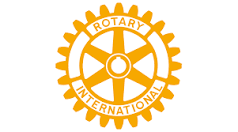 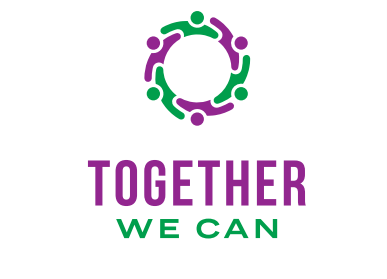   May 19-21, 2023 - Hilo, Hawaii“Together We Can” Super Teams___     $50.00  Team Mascot - Calling Card Size Advertisement in the Program___	$200.00   Team Cheerleader - On the SPONSOR TEAM for ONE Selected Item Below	Calling Card Size Advertisement in the Program___	$500.00   Team Member - On the SPONSOR TEAM for THREE Selected Items Below	Quarter Page  Color Advertisement in the Program (2.75” x 2.0”)___	$1,000.00   Team Captain - On the SPONSOR TEAM for FIVE Selected Items Below	Half Page Color Advertisement in the Program (5.5” x 4.25”)___	$3,000.00  Team Coach - for eight Items Below OR Exclusive on ONE	FULL Page Color Advertisement in the Program (5.5” x 8.5”)___    $5,000.00   Team Star Player - for ALL Items Below AND Exclusive on ONE	FULL Page Color Advertisement in the Program (5.5” x 8.5”)	Company, Club or Selected Banner posted at Event___    $10,000.00  Team Star Rotarian -  for ALL Items Below AND Exclusive on TWO              Full Page Color Advertisement on Program Back or Inside Cover (5.5” x 8.5”)              Company, Club or Selected Banner Posted at EventSelect your Events to Sponsor:You will be featured as a Sponsor at each selected Event and in the Conference Program___ HulaHula Hospitality Room       ___ House of Friendship   ___ Golf Tournament    ___ Polio Plus Walk    ___ Friday Kanikapila Welcome        ___ Genki Ball Toss           ___ Keynote Speaker     ___ President / P.E. Reception___ Major Donor Reception             ___ Gala Dinner                 ___ Awards Ceremony   ___ Mark Yamanaka & Friends___ Matty Wong/Body & Soul Band    ___ Sunday BrunchExclusive Sponsorships Available by February 28th - Contact Nancy (808) 937-1004 to Reserve Your EventSPONSOR NAME _________________________________________________________________________________NAME TO BE DISPLAYED & IN AD: ___________________________________________________________________PHONE: ________________________________   EMAIL: ________________________________________________ADDRESS: _________________________________ROTARIAN:  ____ Yes ____ No   CLUB NAME: ________________Please Mail this form and your check to Rotary District 5000 Conference 2023 P.O. Box 10920, Hilo, Hawaii 96721 OR charge online at www.RotaryD5000.org/districtconference OR complete:___ VISA __ MC. Name on Credit Card:____________________________________Card #_______________________________________ Exp. Date: ______________SIGNATURE__________________________________________________________Deadline is April 10, 2023 to insure AD COPY in the Program – NancyC@daylum.com